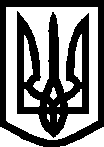 УПРАВЛІННЯ ОСВІТИ МЕЛІТОПОЛЬСЬКОЇ МІСЬКОЇ РАДИЗАПОРІЗЬКОЇ ОБЛАСТІНАКАЗ29.12.2018		                         м. Мелітополь				             №  889Про результати міського етапуВсеукраїнського конкурсу робіт юнихфотоаматорів «Моя країна – Україно!»На виконання наказів управління освіти від 09.01.2018 №14 «Про залучення учнівської молоді до еколого-натуралістичної діяльності та підвищення кваліфікації педагогічних кадрів міста у 2018 році» та від 12.11.2018 № 763 «Про проведення міського етапу Всеукраїнського конкурсу робіт юних фотоаматорів «Моя країна – Україно!», з метою формування в учнівської молоді екологічної культури, активної життєвої позиції та готовності брати участь у суспільному і культурному житті країни; розвитку пізнавальних процесів у дітей, зокрема: уяви, сприйняття, уваги, мислення, впродовж листопада-грудня 2018 року було проведено зазначений конкурс серед освітніх закладів міста.До участі у даному конкурсі були запрошені учні закладів загальної середньої освіти та вихованці закладів позашкільної освіти віком від 7 до 17 років, роботи яких оцінювалися за трьома віковими категоріями: 7-10 років;  11-14 років;  15-17 років.Учасникам були запропоновані номінації: пейзаж; натюрморт; жанрове фото; пам’ятки архітектури; живий світ (тварини, рослини, червонокнижні види нашого району); позажанрове фото та експериментальне фото (застосування програми Аdobe Photoshop), репортажний портрет («номінація імені                        В.В. Мельничука»).Для участі у міському етапі конкурсу було надано 41 фото у таких номінаціях (додаток 1):- «Пейзаж» – ліцей № 10 (1), НВК  № 16 (2), СШ № 23 (2), КЗ «ЦПО» (5);- «Жанрове фото» – ЗОШ № 4 (1), ліцей № 10 (1), СШ № 23 (4),                  КЗ «ЦПО» (1);- «Пам’ятки архітектури»  – ЗОШ № 4 (1), ліцей № 10 (1), СШ № 23 (1);- «Живий світ» – ЗОШ № 4 (1), НВК № 16 (5), ЦДЮТ (3), КЗ «ЦПО» (7);- «Репортажний портрет» – ЗОШ № 11 (1), КЗ «ЦПО» (4).Не брали участь представники ЗОШ № 1, ЗОШ № 2, ЗОШ № 3,               ліцею № 5, ЗОШ № 6, ЗОШ №7, ЗОШ № 8, ліцею № 9, ЗОШ № 13, ЗОШ № 14, ЗОШ № 15, ЗОШ № 17, ліцею № 19, ЗОШ № 20, ЗОШ № 22, ЗОШ № 24 та            СШ № 25. Конкурсні роботи продемонстрували фотографічні навички та передали красу і унікальність зображуваного об’єкта, відповідали темі номінації, відображали загальну ідею конкурсу.Разом з тим, слід відмітити, що основним порушенням умов участі у конкурсі стало невідповідність наданих фоторобіт запропонованим організаторами форматам. Для участі в обласному етапі до КЗ «Обласний центр еклого-натуралістичної творчості учнівської молоді» ЗОР було рекомендовано роботи переможців міського етапу:номінація «Пейзаж»:- Щербакової Катерини, учениці ліцею № 10;- Солопової Ольги, учениці НВК № 16;- Трофімчук Марії, учениці СШ № 23;- Дудіна Микити, вихованця КЗ «ЦПО»;- Вахітова Іллі, вихованця КЗ «ЦПО»;- Кас’янова Родіона, вихованця КЗ «ЦПО»;- Гайчені Анет, вихованки КЗ «ЦПО»;	номінація «Жанрове   фото»:- Єламкова Якима, учня ліцею № 10;- Іорданова Марка, учня СШ № 23;- Трофімчук Марії, учениці СШ № 23;- Маркарова Олександра, вихованця КЗ «ЦПО»;номінація «Пам’ятки архітектури»:- Куліди Микити, учня ЗОШ № 4;- Щербакової Катерини, учениці ліцею № 10;номінація «Живий світ» (рослини)- Солопової Ольги, учениці НВК № 16;- Дудіна Микити, вихованця КЗ «ЦПО»;- Станіславович Дар’ї, вихованки КЗ «ЦПО»;- Маркарової Ольги, вихованки КЗ «ЦПО»;- Маркарова Олександра, вихованця КЗ «ЦПО»;номінація «Живий світ» (тварина):- Солопової Ольги, учениці НВК № 16;- Ларчевої Софії, учениці НВК № 16;- Ларчевої Софії, учениці НВК № 16;- Вахітова Іллі, вихованця КЗ «ЦПО»;номінація «Репортажний портрет»:- Толстих Валерії, учениці ЗОШ № 11;- Солдатова Івана, вихованця КЗ «ЦПО»;- Маркарова Олександра, вихованця КЗ «ЦПО»;- Гайчені Анет, вихованки КЗ «ЦПО».На підставі вищезазначеногоНАКАЗУЮ:1. Нагородити грамотами управління освіти Мелітопольської міської ради Запорізької області переможців міського етапу Всеукраїнського конкурсу робіт юних фотоаматорів «Моя країна – Україно!».	2. Відмітити результативну участь у конкурсі представників ЗОШ № 4,           ліцею № 10, ЗОШ № 11, НВК № 16, СШ № 23 та гуртків еколого-натуралістичного відділу КЗ «ЦПО».3. Відзначити високий рівень організаційної діяльності педагогічного колективу еколого-натуралістичного відділу КЗ «ЦПО» щодо забезпечення проведення міського етапу зазначеного конкурсу.4. Керівникам освітніх закладів:1) проаналізувати результати міського етапу конкурсу та довести до відома педагогічних колективів;2) відзначити учнів та вихованців, які брали участь у даному заході;3) сприяти подальшій участі у заходах еколого-натуралістичної спрямованості.5. Методисту МК Романенко С.О. провести обговорення результатів міського етапу обласного конкурсу на нараді заступників директорів із виховної роботи та педагогів-організаторів.6. Контроль за виконанням наказу покласти на заступника начальникауправління освіти Чернишову О.Ю.   Начальник управління освіти	                                                                   І. ЩЕРБАКСвітлана Романенко 44 01 69Ірина Тараненко  44 43 61Додаток 1до наказу управління освітивід 29.12.2018  №  889Моніторинг участі освітніх закладів міста у міському етапі Всеукраїнського конкурсу робіт юних фотоаматорів «Моя країна – Україно!»Начальник управління освіти	                                                                   І. ЩЕРБАКСвітлана Романенко 44 01 69Ірина Тараненко  44 43 61ОсвітнійзакладКількість робіт за номінаціями конкурсуКількість робіт за номінаціями конкурсуКількість робіт за номінаціями конкурсуКількість робіт за номінаціями конкурсуКількість робіт за номінаціями конкурсуЗагальна кількість наданих робітРекомендованодля участі в обласномуетапіОсвітнійзаклад«Пейзаж»«Жанрове фото»«Пам’ятки архітектури»«Живий світ»«Репортажний портрет»Загальна кількість наданих робітРекомендованодля участі в обласномуетапіЗОШ № 1ЗОШ № 2ЗОШ № 3ЗОШ № 411131Ліцей № 5ЗОШ № 6ЗОШ № 7ЗОШ № 8Ліцей № 9Ліцей № 1011133ЗОШ № 11111ЗОШ № 13ЗОШ № 14ЗОШ № 15НВК № 162576ЗОШ № 17Ліцей № 19ЗОШ № 20ЗОШ № 22СШ № 2324174ЗОШ № 24СШ № 25КЗ «ЦПО»51631515ЦДЮТ33         Разом10731654130